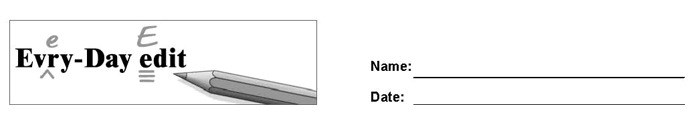 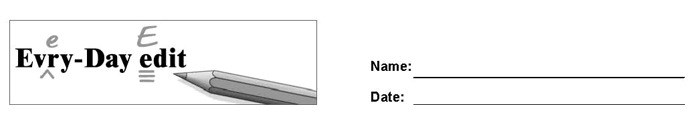 Women’s History MonthCan you find and mark the errors in the paragraph below? You might look for errors of capitalization, punctuation, spelling, or grammar.  Every March we celebrate Women’s History month. During Women’s History Month we celebrate the acheivements of women throughout history. On March 19, 1911, a women named Clara zetkin created the first International Women’s Day. She wanted to promote womens rights and promote piece. In the 1970’s, schools in California started celebrating Women’s History Week. In 1981, Congress declared the second week of March Women’s History week across the country. Then, in 1987, Congress made all of March Women’s History Month. Now we can look back and see what great things women has done through out the years.© 2020 by Education World®. Education World grants users permission to reproduce this work sheet for educational purposes only. 